Príloha č. 1 súťažných podkladovOpis predmetu zákazkyNáboje nesmrtiace a tréningovéČasť 3 – Projektil kalibru 18 mm Všeobecné vymedzenie predmetu zákazkyPredmetom zákazky je zabezpečenie dodávky projektilov kalibru 18 mm v rozsahu 105 000 kusov.Súčasťou dodávky je doprava predmetu zákazky do miesta dodania/plnenia, ktorým je :Ústredný sklad Ministerstva vnútra Slovenskej republiky, Príboj 560, 976 13 Slovenské ĽupčaOpis predmetu zákazky:Predmetom zákazky je zabezpečenie dodávky v rozsahu:Opis predmetu zákazky:Projektil  kal. 18 mm pre FN 303 Projektil je navrhnutý tak, aby bola zaistená optimálna presnosť s maximálnou účinnosťou a minimálnym rizikom. Poskytuje dostatočne odrádzajúcu úroveň bolesti v zóne dopadu projektilu na dočasné vypnutie cieľov. V závislosti od zvolenej náplne môže okrem počiatočného nárazu uvoľniť umývateľnú / nezmazateľnú farbu alebo látku s dráždivým účinkomKaliber:						.68 Projectile weight: 8.5 gramHmotnosť projektilu: 					8,5 gramu Forward payload: Non-toxic bismuthPredná náplň : 					Netoxický bizmut Rear payload: Color coded, varies by payload typeZadná náplň	:					Farebné kódovanie sa líši podľa typu náplne Effective range: 50 metersÚčinný dosah: 					50 metrov Maximum range: 100 metersMaximálny dosah: 					100 metrov Zásahové strelivo kalibru 18 mm (nesmrtiace, nefarbiace, spôsobujúce traumu v prípade zásahu),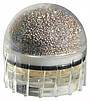 Farbiace strelivo kalibru 18 mm s nezmazateľným farbivom,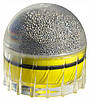 Farbiace strelivo kalibru 18 mm so zmývateľným farbivom.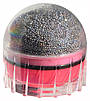 ĎALŠIE INFORMÁCIE PRE UCHÁDZAČOVUchádzač v ponuke, vo vlastnom návrhu plnenia uvedie obchodnú značku a typ ponúkaného tovaru, vrátane technického opisu/špecifikácie výrobku.Ak sa v súťažných podkladoch uvádzajú údaje alebo odkazy na konkrétneho výrobcu, výrobný postup, značku, obchodný názov, technickú normu, patent alebo typ, umožňuje sa uchádzačom predloženie ponuky s ekvivalentným riešením s porovnateľnými, respektíve vyššími technickými parametrami.Projektil kal. 18 mm pre FN 303 Strela kalibru 18 mm zásahová75 000 ksStrela kalibru 18 mm s nezmazateľným farbivom15 000 ksStrela kalibru 18 mm so zmývateľným farbivom15 000 ksPredpokladané množstvo spolu:  105 000 ks